     Формирование основ гендерной культуры находится в зависимости от: уровня общественно-культурного развития общества; особенности культуры и межкультурной среды; условий воспитания.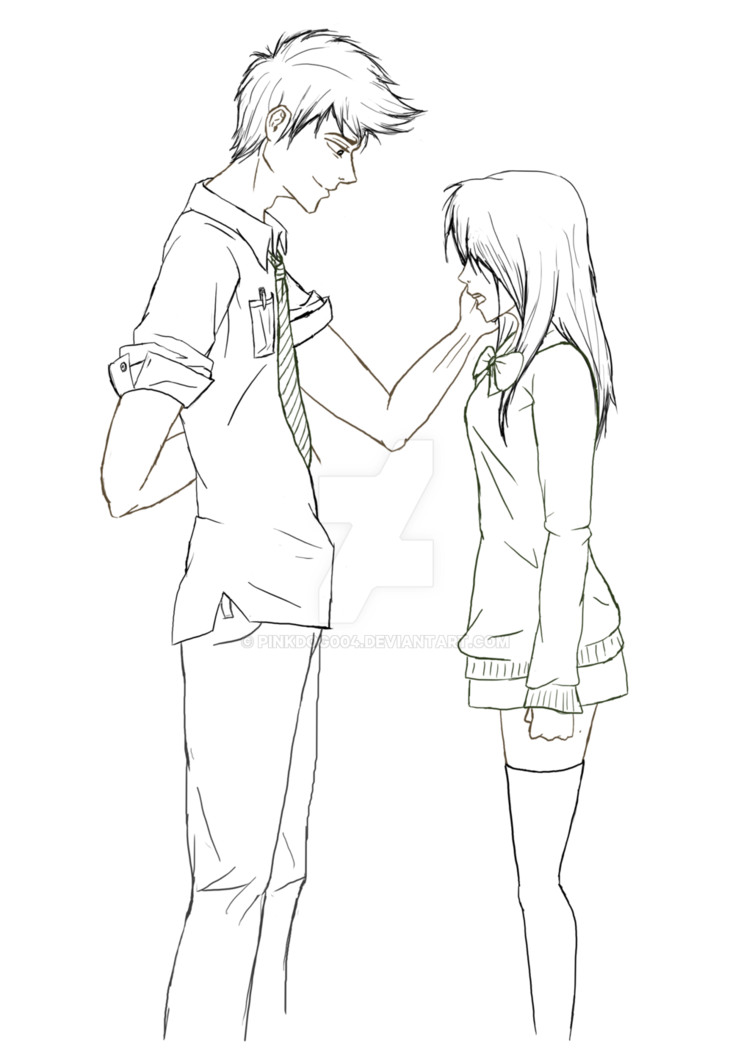 Гендерная культура – основа здоровых взаимоотношений в обществе и семье. Подразумевает уважительное отношение между мужчиной и женщиной. Различный вклад мужчин и женщин в семью и общество равным образом важны, и мужчины, и женщины имеют равные права и несут равную ответственность..     Семейная жизнь – это "мастерская". В семейной сфере, в укладе обыденной жизни, в концепциях ответственности и права личности идеалы сталкиваются с действительностью. В отношениях между членами семьи мужчины и женщины строят и перестраивают гендерные идеалы и свой гендерный опыт. В этом процессе предметом обсуждения становятся вопросы о грани между мужским и женским полом, между материнством и отцовством. Этот процесс создает амбивалентность и создает новые конструкции идентичности, что обусловливает стабильность и интеграцию или отсутствие стабильности и дезинтеграцию. Современная семья меняется, ее формы становятся более разнообразными, современные мужчины и женщины ориентируются не на традицию, а на отношения.Идеалы гендерной культуры характеризуют социальную сторону взаимоотношений между полами, основу которой должны составлять именно нравственные нормы и ценности.МОАУСОШ № 8 им. А.Я. Тимова.   Молчанова А.В., педагог-психологБуклет для обучающихся старших классов.«Гендерная культура – как основа полового  воспитания».     Пол является словом, которое соотнесено с биологическими различиями между мужчиной и женщиной. «Гендер» между тем есть предмет культуры: он соотнесён с социальной классификацией на «маскулинное» «фемининное»…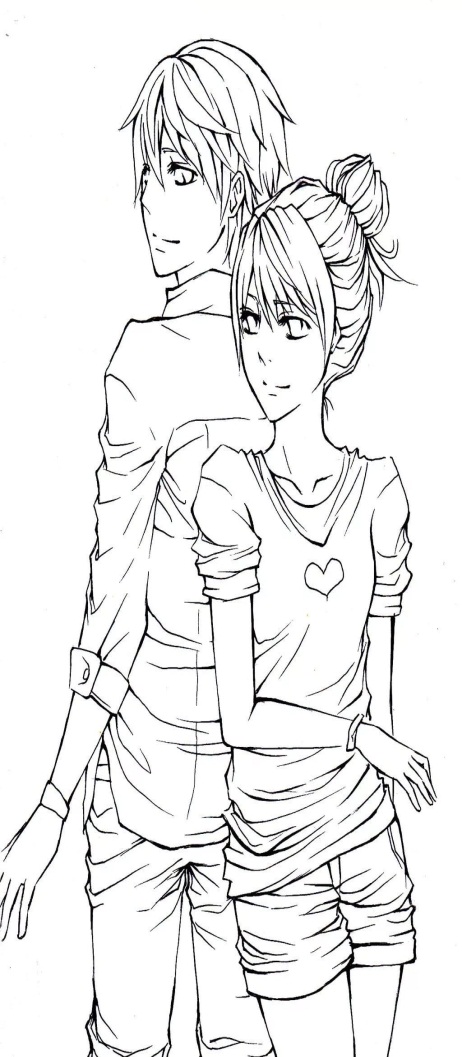     Каждый индивид развивается как представитель конкретного пола. Появившись на свет девочкой или мальчиком, ребенок в процессе социализации усваивает комплекс норм, правил, моделей поведения (стереотипов), которые приближают его к принятым в данном обществе образцам женского или мужского, способствуют формированию соответствующих качеств личности. Гендерная культура предполагает: 
- формирование представлений о жизненном предназначении мужчины и женщины, присущих им положительных качествах и чертах характера;
- раскрытие физиологических, психологических и этических особенностей мальчиков-юношей, девочек-девушек;
- формирование представлений о мужском и женском достоинстве, этическом смысле красоты детства, отрочества, юности, зрелости и старости, а также подлинной и мнимой красоте человека.Это интересно – пройдите тест и узнайте, какие гендерные стереотипы заложены вам социумом.  Опросник "Гендерные стереотипы И.С. Клециной"     Инструкция: "У кого, по вашему мнению, у мужчин или у женщин сильнее выражены перечисленные ниже черты и свойства характера?". При ответе  выбирайте один из шести вариантов ответа: 1 – " у мужчин значительно сильнее", 2 – "у мужчин немного сильнее", 3 – "выражено одинаково", 4 – "у женщин немного сильнее", 5 – "у женщин значительно сильнее", 6 – "трудно ответить однозначно". 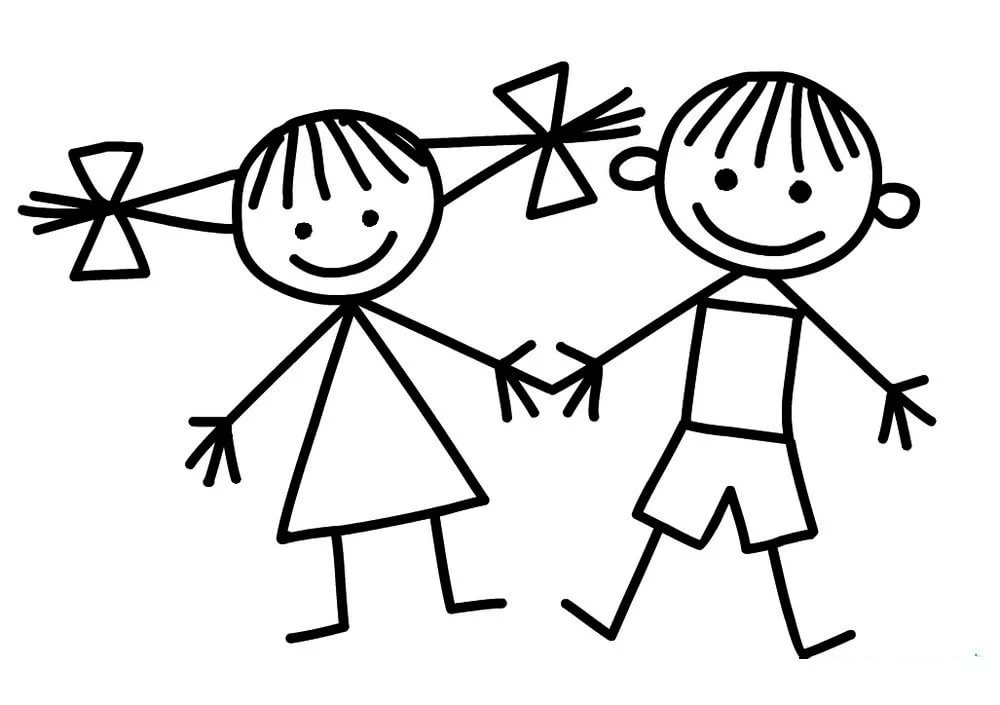     При обработке результатов подсчитываются три индекса. Индекс выраженности стереотипов в отношении маскулинности подсчитывается для пунктов – 3, 4, 6, 12,14, 16, 18, 20. Если выбирается ответ 1 – " у мужчин значительно сильнее", ему начисляется 3 балла, при выборе ответа 2 – "у мужчин немного сильнее", начисляется 2 балла, при выборе ответов: 3 – "выражено одинаково", 4 – "у женщин немного сильнее", 5 – "у женщин значительно сильнее" - начисляется 1 балл. При выборе ответа 6 – "трудно ответить однозначно" - начисляется 0 баллов. Для получения числового значения индекс выраженности стереотипов в отношении маскулинности подсчитывается сумма баллов по всем пунктам.      Индекс выраженности стереотипов в отношении феминности подсчитывается для пунктов – 1, 2, 5, 7, 11, 15, 19. Если  выбирается ответ 5 – "у женщин значительно сильнее", ему начисляется 3 балла, при выборе ответа 4 – "у женщин немного сильнее", начисляется 2 балла, при выборе ответов: 3 – "выражено одинаково", 2 – "у мужчин немного сильнее", 1 – " у мужчин значительно сильнее" - начисляется 1 балл. При выборе ответа 6 – "трудно ответить однозначно" - начисляется 0 баллов. Для получения числового значения подсчитывается сумма баллов по всем пунктам. Чем выше балл, тем ярче выражены гендерные стереотипы.Низкая степень выраженности гендерных стереотипов 0-15 баллов, средняя – 15 – 30, высокая - выше 30. Общий индекс гендерных стереотипов подсчитывается путем суммирования числовых значений индекса выраженности стереотипов в отношении маскулинности и индекса выраженности стереотипов в отношении феминности.